6th Grade SS Europe Geography – Environmental Issues				Name:Environmental Issue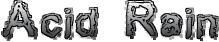 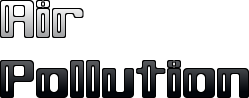 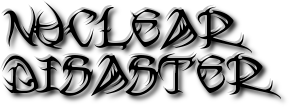 COUNTRYWhat is the issue?Who/what does this issue effect?What are some solutions to the issue?